Social Support timetable (January 2019) Mind in Mid Herts Stevenage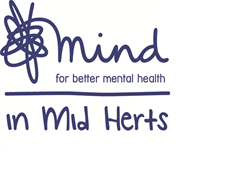 (Please contact the office on 01438 369216 before attending any groups)There is a £2 service charge for each session.Please do not attend any group sessions without prior agreement with the Project Officers.Counselling available by appointments only. MIND IN MID HERTS WILL BE CLOSED ON PUBLIC HOLIDAYSDAYMORNINGAFTERNOONAFTERNOONEVENINGMONDAYPeer Support Group 10:30-12:00Creative Writing11:00-12:00Wellbeing Recovery2:00-3:30Wellbeing Recovery2:00-3:30TUESDAYLife Skills £20 Service charge(As advertised) 10:30-12:00Enrich your life1:30 – 3:00Enrich your life1:30 – 3:00Young Persons Group TBCCarer’s Group – 2nd Tuesday  of the Month6:00-7:30LGBT – Last Tuesday of the Month   4:00-7:00WEDNESDAYOPEN DAY - £2 for the whole day10:00-4.00Teas & Coffees, meet and greet-Arts & Crafts-Activities in the main room including board games, word searches, therapy colouring sheets-Afternoon quiz @ 2:00OPEN DAY - £2 for the whole day10:00-4.00Teas & Coffees, meet and greet-Arts & Crafts-Activities in the main room including board games, word searches, therapy colouring sheets-Afternoon quiz @ 2:00OPEN DAY - £2 for the whole day10:00-4.00Teas & Coffees, meet and greet-Arts & Crafts-Activities in the main room including board games, word searches, therapy colouring sheets-Afternoon quiz @ 2:00OPEN DAY - £2 for the whole day10:00-4.00Teas & Coffees, meet and greet-Arts & Crafts-Activities in the main room including board games, word searches, therapy colouring sheets-Afternoon quiz @ 2:00THURSDAYArts and Crafts10:30-12:00Arts and Crafts10:30-12:00Women’s Group12:30-2:00Men’s Group2:15-3:45FRIDAYNo Sessions  No Sessions  No Sessions  No Sessions  